T.C.EDREMİT KAYMAKAMLIĞIREMZİ MOLVALIOĞLU ORTAOKULU MÜDÜRLÜĞÜ  2019-2023 STRATEJİK PLANIEDREMİT / BALIKESİR 2019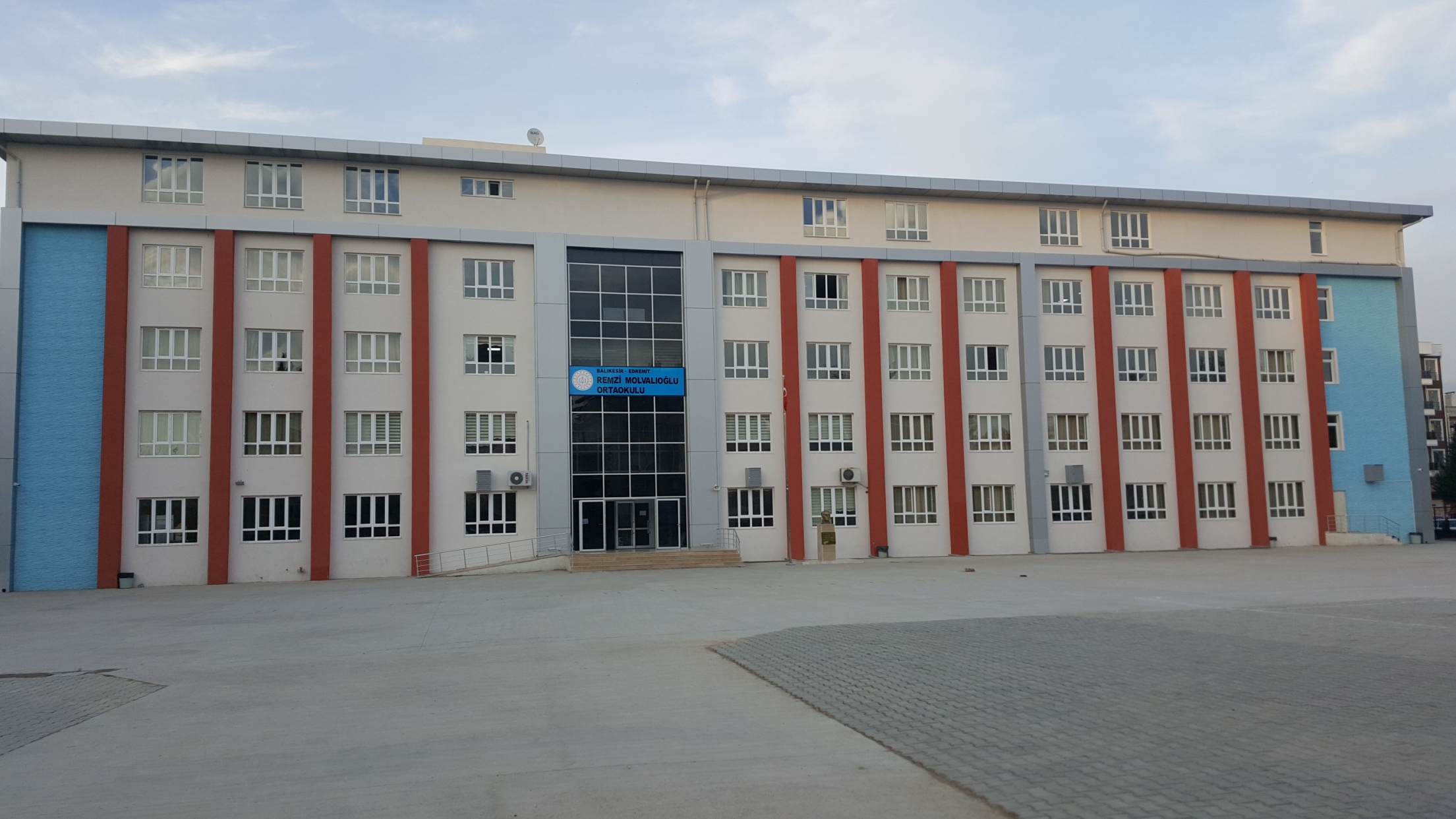 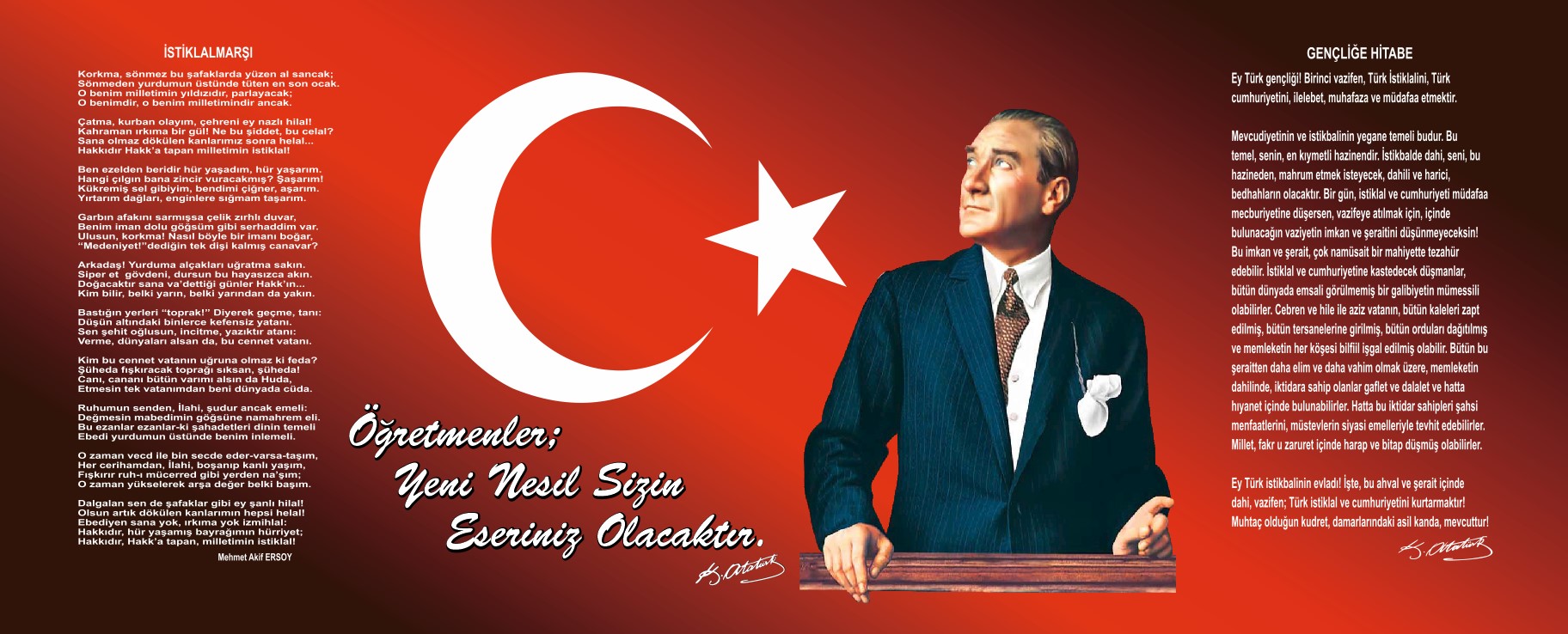                                                                                                 SUNUŞ             Çok hızlı gelişen, değişen teknolojilerle bilginin değişim süreci de hızla değişmiş ve başarı için sistemli ve planlı bir çalışmayı kaçınılmaz kılmıştır. Sürekli değişen ve gelişen ortamlarda çağın gerekleri ile uyumlu bir eğitim öğretim anlayışını sistematik bir şekilde devam ettirebilmemiz, belirlediğimiz stratejileri en etkin şekilde uygulayabilmemiz ile mümkün olacaktır. Başarılı olmak da iyi bir planlama ve bu planın etkin bir şekilde uygulanmasına bağlıdır. 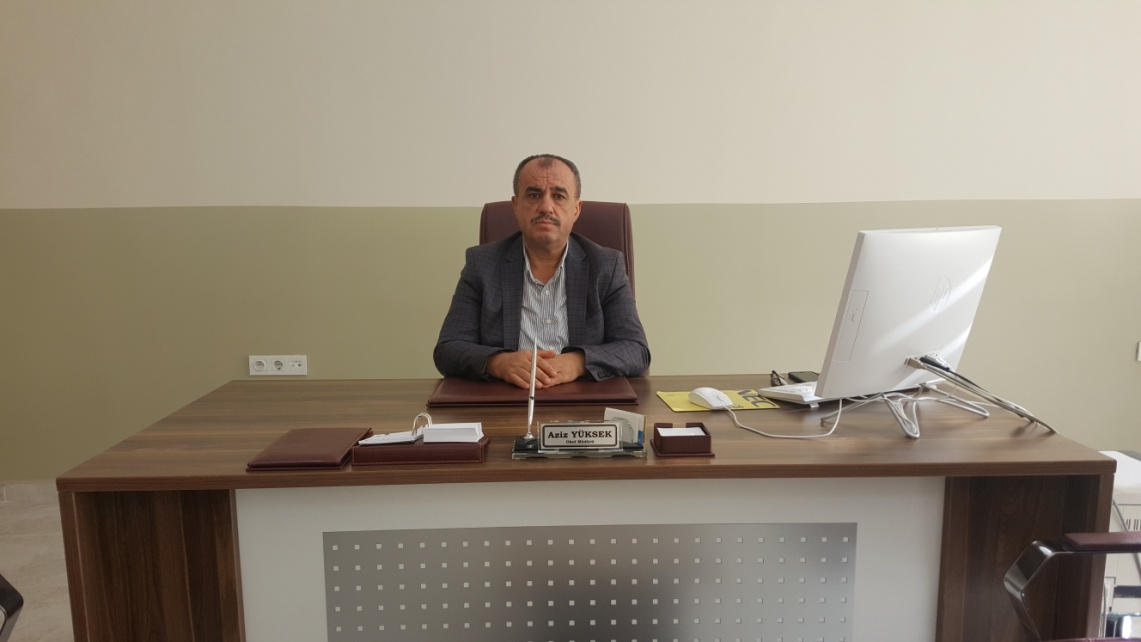           Kapsamlı ve özgün bir çalışmanın sonucu hazırlanan Stratejik Plan okulumuzun çağa uyumu ve gelişimi açısından tespit edilen ve ulaşılması gereken hedeflerin yönünü doğrultusunu ve tercihlerini kapsamaktadır. Katılımcı bir anlayış ile oluşturulan Stratejik Plânın, okulumuzun eğitim yapısının daha da güçlendirilmesinde bir rehber olarak kullanılması amaçlanmaktadır.         Belirlenen stratejik amaçlar doğrultusunda hedefler güncellenmiş ve okulumuzun 2019-2023 yıllarına ait stratejik plânı hazırlanmıştır. Zoru hemen başarırız, imkânsızı başarmak zaman alır.        Okulumuza ait bu planın hazırlanmasında her türlü özveriyi gösteren ve sürecin tamamlanmasına katkıda bulunan idarecilerimize, stratejik planlama ekiplerimize, İlçe Milli Eğitim Müdürlüğümüz Strateji Geliştirme Bölümü çalışanlarına teşekkür ediyor, bu plânın başarıyla uygulanması ile okulumuzun başarısının daha da artacağına inanıyor, tüm personelimize başarılar diliyorum.Aziz YÜKSEK Okul Müdür V.İÇİNDEKİLERSunuş	1İçindekiler	5BÖLÜM I: GİRİŞ ve PLAN HAZIRLIK SÜRECİ	6BÖLÜM II: DURUM ANALİZİ	8Okulun Kısa Tanıtımı *	8Okulun Mevcut Durumu: Temel İstatistikler	9PAYDAŞ ANALİZİ	14GZFT (Güçlü, Zayıf, Fırsat, Tehdit) Analizi	18Gelişim ve Sorun Alanları	22BÖLÜM III: MİSYON, VİZYON VE TEMEL DEĞERLER	25MİSYONUMUZ *	25VİZYONUMUZ *	25TEMEL DEĞERLERİMİZ *	26BÖLÜM IV: AMAÇ, HEDEF VE EYLEMLER	26TEMA I: EĞİTİM VE ÖĞRETİME ERİŞİM	26TEMA II: EĞİTİM VE ÖĞRETİMDE KALİTENİN ARTIRILMASI	29TEMA III: KURUMSAL KAPASİTE	33V. BÖLÜM: MALİYETLENDİRME	35EKLER:	36BÖLÜM I: GİRİŞ ve PLAN HAZIRLIK SÜRECİ2019-2023 dönemi stratejik plan hazırlanması süreci Üst Kurul ve Stratejik Plan Ekibinin oluşturulması ile başlamıştır. Ekip tarafından oluşturulan çalışma takvimi kapsamında ilk aşamada durum analizi çalışmaları yapılmış ve durum analizi aşamasında paydaşlarımızın plan sürecine aktif katılımını sağlamak üzere paydaş anketi, toplantı ve görüşmeler yapılmıştır. Durum analizinin ardından geleceğe yönelim bölümüne geçilerek okulumuzun amaç, hedef, gösterge ve eylemleri belirlenmiştir. Çalışmaları yürüten ekip ve kurul bilgileri altta verilmiştir.           Stratejik plan, günümüz gelişim anlayışının geçmişteki anlayışlardan en belirgin farkının göstergesidir. Zira stratejik plan yaklaşımı geleceğe hazır olmayı değil, geleceği planlamayı hedefleyen bir yaklaşımdır. Bir anlamda geleceği bugünde yaşamaktır.           Ancak stratejik plan tek başına bir belge olarak değerli değildir. Onu değerli kılacak olan şey, kurumun doğru karar alabilme yeteneği ve kararlılık gösterebilme gücüdür.          Baktığımız yerden hala yıllardır gördüğümüz şeyleri görüyorsak, bakış açımızı ve yönümüzü değiştirmemişiz demektir. Bu bakımdan stratejik plan, öncelikle kurumumuza yeni bir yön ve yeni bir bakış açısı kazandıracak biçimde düşünülüp tasarlanmalıdır. Hiç şüphe yoktur ki bu yön, ülkemizin çağdaşlaşma hedeflerine uygun düşen ve çağdaş uygarlık düzeyinin üstüne çıkma ülküsüyle örtüşen bir yön olmalıdır.          Çağdaş bir ülke olabilmemiz için çağdaşlaşma savaşını öncelikle okullarda kazanmamız gerekmektedir. Bilmek zorundayız ki, okullarda kazanılmamış hiçbir savaş gerçekte hiçbir zaman kazanılmamış savaştır. Bu konuda eksiklerimizin olduğunu kabul etmeli, ancak kendimizi güçlü amaçlarla besleyerek eksiklerimizin ve zorlukların üstesinden gelebileceğimize inanmalı fakat bunun uzun süren bir yolculuk olduğunu hiçbir zaman unutmamalıyız.          Cumhuriyetimizin 100. yılında ülkemizin dünyayı yöneten lider ülkelerden biri olacağını öngörüyoruz. Bu öngörüye paralel olarak okulumuzun 2019-2023 yılları arasında kaydedeceği aşama ile bir dünya okulu olacağına kuvvetle inanıyoruz. Bu stratejik plan, bu inancımızı gerçekleştirmek üzere düşünülmüş ve bizi hedefimize götürecek biçimde tasarlanmıştır. Bundan sonra başarılı olmak bizim için sadece bir görev değil, aynı zamanda büyük bir sorumluluktur. STRATEJİK PLAN ÜST KURULUBÖLÜM II: DURUM ANALİZİDurum analizi bölümünde okulumuzun mevcut durumu ortaya konularak neredeyiz sorusuna yanıt bulunmaya çalışılmıştır. Bu kapsamda okulumuzun kısa tanıtımı, okul künyesi ve temel istatistikleri, paydaş analizi ve görüşleri ile okulumuzun Güçlü Zayıf Fırsat ve Tehditlerinin (GZFT) ele alındığı analize yer verilmiştir.       Okulun Kısa Tanıtımı :       Okulumuz 7281 m2 arsası Molvalıoğlu Ailesince Milli Eğitme bağışlanmıştır. Bu arsa üzerine 1981 yılında Edremit Remzi Molvalıoğlu Ticaret Meslek Lisesi olarak başlamış daha sonra 2018 yılı başında okul binası yıkılarak okulun arsasına devletin katkılarıyla 2019-2020 eğitim öğretim yılın da Remzi Molvalıoğlu  Ortaokulu olarak eğitim ve öğretime başlamıştır.       Okul binası 1296 m2  alana oturmaktadır. Okulumuzda 32 derslik olarak yapılmıştır. Halen okulumuzda 846 öğrenci, 66 öğretmen 3 idareci  2 Özel Eğitim sınıfı, 1 kütüphane, 2 Laboratuar, 1 Sunum Salonu, 3 İdare Odası, 2 Rehberlik Odası, 2 Depo, 1 Revir Odası, 3 Personel Odası,1 Destek Eğitim Odası, 1 Spor Odası, 2 Giyinme Odası, 3 Adet Atölye, 1 Çok Amaçlı Salon, 20 Öğretmen öğrenci WC ve En Üst Katında ise 400 kişilik konferans Salonu(faal değil) ile  hizmet vermektedir.       Her türlü kültür ve spor yarışmalarında faal bulunan okulumuzun mülkiyeti Özel İdareye aittir.          Okulumuzda vekaleten müdürlüğe AZİZ YÜKSEK sürdürmektedir.OKULUN MEVCUT DURUMU: TEMEL İSTATİSTİKLEROkul KünyesiOkulumuzun temel girdilerine ilişkin bilgiler altta yer alan okul künyesine ilişkin tabloda yer almaktadır.Temel Bilgiler Tablosu- Okul Künyesi ÇALIŞAN BİLGİLERİOkulumuzun çalışanlarına ilişkin bilgiler altta yer alan tabloda belirtilmiştir.Çalışan Bilgileri TablosuOKULUMUZ BİNA VE ALANLARIOkulumuzun binası ile açık ve kapalı alanlarına ilişkin temel bilgiler altta yer almaktadır.Okul Yerleşkesine İlişkin Bilgiler SINIF VE ÖĞRENCİ BİLGİLERİ	Okulumuzda yer alan sınıfların öğrenci sayıları alttaki tabloda verilmiştir.DONANIM VE TEKNOLOJİK KAYNAKLARIMIZTeknolojik kaynaklar başta olmak üzere okulumuzda bulunan çalışır durumdaki donanım malzemesine ilişkin bilgiye alttaki tabloda yer verilmiştir.Teknolojik Kaynaklar TablosuGELİR VE GİDER BİLGİSİOkulumuzun genel bütçe ödenekleri, okul aile birliği gelirleri ve diğer katkılarda dâhil olmak üzere gelir ve giderlerine ilişkin son  yıl gerçekleşme bilgileri alttaki tabloda verilmiştir.PAYDAŞ ANALİZİKurumumuzun temel paydaşları öğrenci, veli ve öğretmen olmakla birlikte eğitimin dışsal etkisi nedeniyle okul çevresinde etkileşim içinde olunan geniş bir paydaş kitlesi bulunmaktadır. Paydaşlarımızın görüşleri anket, toplantı, dilek ve istek kutuları, elektronik ortamda iletilen önerilerde dâhil olmak üzere çeşitli yöntemlerle sürekli olarak alınmaktadır.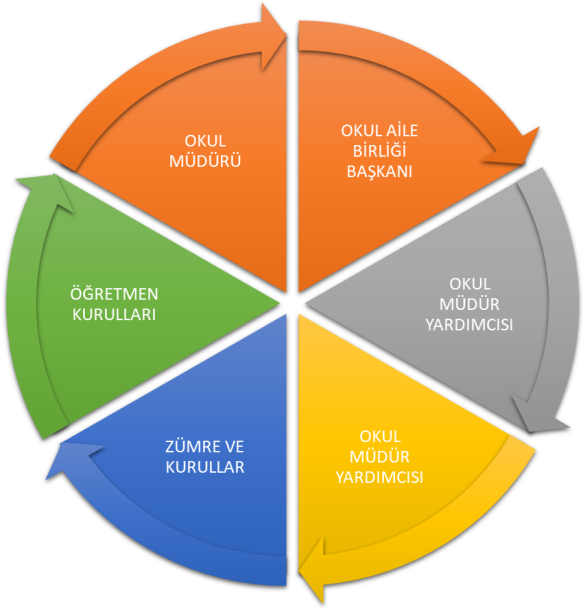 Paydaş anketlerine ilişkin ortaya çıkan temel sonuçlara altta yer verilmiştir : ÖĞRENCİ ANKET SONUÇLARI:Olumlu Yönlerimiz:Öğretmenlerimizle ihtiyaç duyduğumuzda rahatlıkla görüşebilirim.Okul müdürü ve idarecilerle ihtiyaç duyduğumuzda rahatlıkla görüşebilmekteyizOkulda bizimle ilgili alınan kararlarda görüşlerimiz alınmaktadır.Öğretmenlerimiz yeniliğe açık olarak derslerin işlenişinde çeşitli yöntemler kullanmaktadır.Okulumuzda Sosyal faaliyetlerin daha fazla olması.Sanatsal ve Sportif faaliyetlerin çok olması ve başarılı olması.Olumsuz Yönlerimiz:Okulun Fiziki kapasitesinin çok büyük olmasıOkulun Merkezi konumda olması sebebiyle araç ulaşımında aksaklıkların yaşanmasıKantinde satılanların pahalı olması. Öğrencilerin birbirlerine karşı olumsuz davranışlarıOkulun Fiziki kapasitesinin çok büyük olması sebebiyle personel sayısının yetersiz olmasıSeçmeli ders günlerinde spor ve fiziki etkinlik dersine katılan öğrencilerin fazla olmasıÖğrenci servislerinin okula öğrenci indirme alanlarının olmamamsı.Okulun Fiziki kapasitesinin çok büyük olması sebebiyle harcamalarının çok olması. Okulun bahçesinde olumsuz hava koşullarında öğrencilerin ders işleyebileceği spor salonunun olmamasıÖĞRETMEN ANKET SONUÇLARI:Olumlu Yönlerimiz:Okulumuzda alınan kararlar çalışanların katılımıyla alınırOkul müdürü ve idarecilerin çözüm odaklı yaklaşımı,Kendimi okulun değerli bir üyesi olarak görüyorumÇalıştığım okul bana kendimi geliştirme imkânı tanımaktadırOkul teknik ve araç gereç yönünden yeterli teknik donanıma sahiptir.Okulda çalışanlara yönelik sosyal ve kültürel faaliyetler düzenlenir.Okulda öğretmenler arasında ayrım yapılmamaktadır.Okulumuzda yerelde ve toplum üzerinde olumlu bir etki bırakacak çalışmalar yapılmaktadır.Okulumuz Sportif faaliyetlerde ve kültürel etkinliklerde başarılı olması ve okul idaresinin bu konuda desteğinin olması.Yöneticilerimiz yaratıcı ve yenilikçi düşüncelerin üretilmesini teşvik etmektedirYöneticiler okul vizyonunu, stratejilerini, iyileştirmeye açık alanlarını çalışanlarıyla paylaşırOkulumuzda sadece öğretmenlerin kullanımına tahsis edilmiş yerler yeterlidir.            Olumsuz Yönlerimiz:Okulun Fiziki kapasitesinin çok büyük olmasıOkulumuzun kalabalık olması ve Spor salon yetersizliği.Okulumuzda bazı araç gereçlerin yetersiz olması ve donanım eksikliğiVELİ ANKETİ SONUÇLARI:Olumlu Yönlerimiz:1-	İhtiyaç duyduğumuzda idare ile rahatlıkla görüşebilmekteyiz.2-	Duyuruları zamanında öğrenmekteyiz3-	İstek ve dileklerimiz dikkate alınmaktadır.4-	Öğretmenlerimiz yeniliğe açık olarak derslerin işlenişinde çeşitli yöntem ve teknikler kullanmaktadırlar.Çocuklarımızın okulu sevdiğini düşünüyorum.Güvenlik görevlisinin olması.Olumsuz Yönlerimiz:Okulun Fiziki kapasitesinin çok büyük olması2-	Çarşı merkezinde olması nedeniyle giriş çıkışların tehlikeli olması.3-	Okulun dersliklerinde donatım malzemelerinin eksikliği4-	Okul Bahçesinde Spor Salonunu olmayışı.	GZFT (GÜÇLÜ, ZAYIF, FIRSAT, TEHDİT) ANALİZİOkulumuzun temel istatistiklerinde verilen okul künyesi, çalışan bilgileri, bina bilgileri, teknolojik kaynak bilgileri ve gelir gider bilgileri ile paydaş anketleri sonucunda ortaya çıkan sorun ve gelişime açık alanlar iç ve dış faktör olarak değerlendirilerek GZFT tablosunda belirtilmiştir. Dolayısıyla olguyu belirten istatistikler ile algıyı ölçen anketlerden çıkan sonuçlar tek bir analizde birleştirilmiştir.Kurumun güçlü ve zayıf yönleri donanım, malzeme, çalışan, iş yapma becerisi, kurumsal iletişim gibi çok çeşitli alanlarda kendisinden kaynaklı olan güçlülükleri ve zayıflıkları ifade etmektedir ve ayrımda temel olarak okul müdürü/müdürlüğü kapsamından bakılarak iç faktör ve dış faktör ayrımı yapılmıştır. İÇSEL FAKTÖRLERGüçlü YönlerZAYIF YÖNLERDIŞSAL FAKTÖRLERFırsatlarTehditlerGELİŞİM VE SORUN ALANLARIGelişim ve sorun alanları analizi ile GZFT analizi sonucunda ortaya çıkan sonuçların planın geleceğe yönelim bölümü ile ilişkilendirilmesi ve buradan hareketle hedef, gösterge ve eylemlerin belirlenmesi sağlanmaktadır. Gelişim ve sorun alanları ayrımında eğitim ve öğretim faaliyetlerine ilişkin üç temel tema olan Eğitime Erişim, Eğitimde Kalite ve kurumsal Kapasite kullanılmıştır. Eğitime erişim, öğrencinin eğitim faaliyetine erişmesi ve tamamlamasına ilişkin süreçleri; Eğitimde kalite, öğrencinin akademik başarısı, sosyal ve bilişsel gelişimi ve istihdamı da dâhil olmak üzere eğitim ve öğretim sürecinin hayata hazırlama evresini; Kurumsal kapasite ise kurumsal yapı, kurum kültürü, donanım, bina gibi eğitim ve öğretim sürecine destek mahiyetinde olan kapasiteyi belirtmektedir.Gelişim ve sorun alanlarına ilişkin GZFT analizinden yola çıkılarak saptamalar yapılırken yukarıdaki tabloda yer alan ayrımda belirtilen temel sorun alanlarına dikkat edilmesi gerekmektedir.BÖLÜM III: MİSYON, VİZYON VE TEMEL DEĞERLER :Okul Müdürlüğümüzün Misyon, vizyon, temel ilke ve değerlerinin oluşturulması kapsamında öğretmenlerimiz, öğrencilerimiz, velilerimiz, çalışanlarımız ve diğer paydaşlarımızdan alınan görüşler, sonucunda stratejik plan hazırlama ekibi tarafından oluşturulan Misyon, Vizyon, Temel Değerler; Okulumuz üst kurulana sunulmuş ve üst kurul tarafından onaylanmıştır.MİSYONUMUZ :     Yeniliklere açık, sürekli kendini geliştiren genç öğretmen kadrosuyla, öğrenci merkezli eğitim veren, teknolojiyi kullanan, velilerin ihtiyaç duydukları her an okul idaresi ve öğretmenlerine ulaşıp rehberlik hizmetlerini alabildikleri, öğrencilerinin başarılarını ön planda tutup, kaliteden ödün vermeyen çağdaş bir eğitim kurumuyuz.VİZYONUMUZ :Akademik, sosyal, kültürel ve sportif başarıları her kesim tarafından kabul edilmiş, ilçemizde tercih edilen bir okul olmaktır.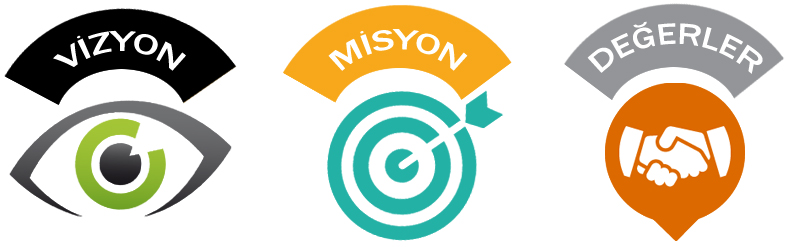 TEMEL DEĞERLERİMİZ:1) Önce İnsan,2) Ülkemizin geleceğinden sorumluyuz.3) Eğitime yapılan yardımı kutsal sayar ve her türlü desteği veririz.4) Toplam Kalite Yönetimi felsefesini benimseriz. 5) Kurumda çalışan herkesin katılımı ile sürecin devamlı olarak iyileştirileceğine ve geliştirileceğine inanırız.6) Sağlıklı bir çalışma ortamı içerisinde çalışanları tanıyarak fikirlerine değer verir ve işimizi önemseriz.7) Mevcut ve potansiyel hizmet bekleyenlerin ihtiyaçlarına odaklanırız.8) Kendimizi geliştirmeye önem verir, yenilikçi fikirlerden yararlanırız.9) Öğrencilerin, öğrenmeyi öğrenmesi ilk hedefimizdir.10) Okulumuzla ve öğrencilerimizle gurur duyarız.11) Öğrencilerimizi, yaratıcı yönlerinin gelişmesi için teşvik ederiz 12) Öğrenme problemi olan öğrencilerimiz için özel destek programları hazırlarız.13) Biz, birbirimize ve kendimize güveniriz.14) Öğrencilerimiz, bütün çalışmalarımızın odak noktasıdır.BÖLÜM IV: AMAÇ, HEDEF VE EYLEMLERTEMA I: EĞİTİM VE ÖĞRETİME ERİŞİMEğitim ve öğretime erişim okullaşma ve okul terki, devam ve devamsızlık, okula uyum ve oryantasyon, özel eğitime ihtiyaç duyan bireylerin eğitime erişimi, yabancı öğrencilerin eğitime erişimi ve hayat boyu öğrenme kapsamında yürütülen faaliyetlerin ele alındığı temadır.Stratejik Amaç 1: Bütün bireylerin eğitim ve öğretime adil şartlar altında erişmesini sağlamak  Stratejik Hedef 1.1:  Plan dönemi sonuna kadar dezavantajlı gruplar başta olmak üzere, eğitim ve öğretimin her tür ve kademesinde katılım ve tamamlama oranlarını artırmakPerformans Göstergeleri EYLEMLERTEMA II : EĞİTİM VE ÖĞRETİMDE KALİTENİN ARTIRILMASI Stratejik Amaç 2: Bütün bireylere ulusal ve uluslararası ölçütlerde bilgi, beceri, tutum ve davranışın kazandırılması ile girişimci, yenilikçi, yaratıcı, dil becerileri yüksek, iletişime ve öğrenmeye açık, öz güven ve sorumluluk sahibi sağlıklı ve mutlu bireylerin yetişmesine imkân sağlamakStratejik Hedef 2.1.  : 	Bütün bireylerin bedensel, ruhsal ve zihinsel gelişimlerine yönelik faaliyetlere katılım oranını ve öğrencilerin akademik başarı düzeylerini artırmak.Performans GöstergeleriÖzel eğitime muhtaç ve üstün yetenekli öğrencilerin yetiştirilmesi için etkili tanılama ve kaliteli bir eğitim ile bireylerin potansiyellerini açığa çıkarılmasına ortam sağlayarak bedensel, ruhsal ve zihinsel gelişimlerini desteklemek hedeflenmiştir.Koruyucu sağlık hizmetleri, ilk yardım bilinci, sağlıklı beslenme ve kitap okuma alışkanlığı kazandırılması ile ilgili çalışmalar hedeflenmektedir.Tüm engel grubundaki çocuklardan durumu uygun olanlar; okulumuzda kaynaştırma eğitimine alınmaktadır.Öğrencilerimizin bedensel, ruhsal ve zihinsel gelişimlerine katkı sağlamak amacıyla yerel ve ulusal düzeyde sportif, sanatsal ve kültürel faaliyetler gerçekleştirilmektedir.Öğrencilerin motivasyonunun sağlanmasının yanı sıra aidiyet duygusuna sahip olması eğitim ve öğretimin kalitesi için bir gösterge olarak kabul edilmektedir. Sosyal Etkinlik belgesi alan öğrenci oranı da bu kapsamda temel göstergelerden biri olarak ele alınmıştır. Benzer şekilde, disiplin cezalarındaki azalış da bu bağlamda ele alınmaktadır.Rehberlik Araştırma Merkezince kişisel, akademik ve mesleki rehberlik etkinlikleri yapılmaktadır. Çocuklara şiddet ve çocuk istismarını önlemeye yönelik yapılan etkinlikler ile madde bağımlılığı ve zararlı alışkanlarla mücadele konusunda faaliyetler gerçekleştirilmektedir.Eğitimin tüm kademelerindeki özel eğitim ve rehberlik hizmetlerinin etkililiği ve verimliliğinin artırılması hedeflenmektedir.           Bütün bireylerin bedensel, ruhsal ve zihinsel gelişimlerine yönelik faaliyetlere katılım oranını ve öğrencilerin akademik başarı düzeylerini artırmayı hedeflemekteyiz.EYLEMLERStratejik Hedef 2.2.  Öğrencilerimize etkin bir rehberlik anlayışıyla, öğrencilerimizi ilgi ve becerileriyle orantılı bir şekilde üst öğrenime hazırlamak. Performans GöstergeleriEYLEMLERStratejik Hedef 2.3:  Etkin bir rehberlik anlayışıyla, öğrencilerimizi ilgi ve becerileriyle orantılı bir şekilde üst öğrenime hazırlayan daha kaliteli bir kurum yapısına geçilecektir. PERFORMANS GÖSTERGELERİEYLEMLERTEMA III : KURUMSAL KAPASİTESTRATEJİK AMAÇ 3. Beşeri, fiziki, mali ve teknolojik yapı ile yönetim ve organizasyon yapısını iyileştirerek eğitime erişimi ve eğitimde kaliteyi artıracak etkin ve verimli işleyen bir kurumsal yapıyı tesis etmek.Stratejik Hedef 3.1: Eğitim ve öğretim hizmetlerinin etkin sunumunu sağlamak için; yönetici, öğretmen ve diğer personelin kişisel ve mesleki becerilerini geliştirmek.Performans Göstergeleri : Kurumumuzun görev alanına giren konularda, faaliyetlerini etkin bir şekilde yürütebilmesi ve nitelikli ürün ve hizmet üretebilmesi için güçlü bir insan kaynağına sahip olması gerekmektedir. Bu bağlamda okulumuzun beşeri altyapısının güçlendirilmesi hedeflenmektedir.2019 yılı verilerine göre okulumuzda Eğitim Öğretim Hizmetleri Sınıfında 60, 12.12.2019 tarihi itibarı ile okulumuzda toplam 3 yönetici görev yapmaktadır.2019 yılı içerisinde mahalli olarak gerçekleştirilen eğitim faaliyetlerine 12 öğretmen, katılmıştır. Görevlerinde üstün başarı gösteren yönetici, öğretmen ve personel mevzuatta belirlenen şartlar doğrultusunda ödüllendirilmektedir.EYLEMLER :V. BÖLÜM: MALİYETLENDİRME2019-2023 Stratejik Planı Faaliyet / Proje Maliyetlendirme Tablosu :VI. BÖLÜM: İZLEME VE DEĞERLENDİRME      Okulumuz Stratejik Planı izleme ve değerlendirme çalışmalarında 5 yıllık Stratejik Planın izlenmesi ve 1 yıllık gelişim planın izlenmesi olarak ikili bir ayrıma gidilecektir.       Stratejik planın izlenmesinde 6 aylık dönemlerde izleme yapılacak denetim birimleri, il ve ilçe Millî Eğitim Müdürlüğü ve Bakanlık denetim ve kontrollerine hazır halde tutulacaktır.      Yıllık planın uygulanmasında yürütme ekipleri ve eylem sorumlularıyla aylık ilerleme toplantıları yapılacaktır. Toplantıda bir önceki ayda yapılanlar ve bir sonraki ayda yapılacaklar görüşülüp karara bağlanacaktır. EKLER:       Öğretmen, öğrenci ve veli anket örnekleri klasör ekinde olup okullarınızda uygulanarak sonuçlarından paydaş analizi bölümü ve sorun alanlarının belirlenmesinde yararlanabilirsiniz.REMZİ MOLVALIOĞLU ORTAOKULU MÜDÜRLÜĞÜ STRATEJİK PLAN ÜST KURUL İMZA SİRKÜSÜ             Remzi Molvalıoğlu Ortaokulu Müdürlüğünün 2019-2023 Stratejik Planı ekibimiz tarafından okulumuzdaki tüm birimlerin katılımıyla üst belgelere uygun olarak 01.10.2019 tarihi itibariyle yürürlüğe girecek şekilde hazırlanmıştır.Üst Kurul BilgileriÜst Kurul BilgileriEkip BilgileriEkip BilgileriAdı SoyadıUnvanıAdı SoyadıUnvanıAziz YÜKSEKOkul Müdür V.Filiz BAYGINMüdür YardımcısıSerdar DEMETMüdür YardımcısıEsin ALPARSLANRehber ÖğretmenHatice YILDIRIMRehber ÖğretmenHatice YILDIRIMRehber ÖğretmenBetül ÖNEYOkul Aile Birliği BaşkanıGüngör GÖLCÜBilişim Tek. Öğretmeniİbrahim TOKGÖZOkul Aile Bir. Yönet. Kur. ÜyesiGülcan SİĞERGÖKMatematik ÖğretmeniAyşe DİKİLİTAŞTürkçe ÖğretmeniNazike ÇAKMAKİngilizce ÖğretmeniGül KULALIOkul Aile Birliği Başkan Yrd.Yıldız KAYALIGİLÖğrenci VelisiPınar TÜZÜNÖğrenci Velisiİli: İli: BalıkesirBalıkesirBalıkesirİlçesi: İlçesi: EdremitEdremitAdres:  Camivasat  Mah. 9 Eylül Cad. No:7 Edremit Camivasat  Mah. 9 Eylül Cad. No:7 Edremit Camivasat  Mah. 9 Eylül Cad. No:7 Edremit Camivasat  Mah. 9 Eylül Cad. No:7 EdremitCoğrafi Konum (link):Coğrafi Konum (link):http://remzimolvaliogluortaokulu.meb.k12.tr/tema/harita.phphttp://remzimolvaliogluortaokulu.meb.k12.tr/tema/harita.phpTelefon Numarası: 266 373 26 06266 373 26 06266 373 26 06266 373 26 06Faks Numarası:Faks Numarası:266 373 26 06266 373 26 06e- Posta Adresi:766782@meb.k12.tr766782@meb.k12.tr766782@meb.k12.tr766782@meb.k12.trWeb sayfası adresi:Web sayfası adresi:http://remzimolvalıogluortaokulu.meb.k12.tr/http://remzimolvalıogluortaokulu.meb.k12.tr/Kurum Kodu:766782766782766782766782Öğretim Şekli:Öğretim Şekli:Tam Gün Tam Gün Okulun Hizmete Giriş Tarihi : Okulun Hizmete Giriş Tarihi : 201920192019Toplam Çalışan SayısıToplam Çalışan Sayısı6666Öğrenci Sayısı:KızKız412412Öğretmen SayısıKadın4747Öğrenci Sayısı:ErkekErkek462462Öğretmen SayısıErkek1414Öğrenci Sayısı:ToplamToplam872872Öğretmen SayısıToplam6161Derslik Başına Düşen Öğrenci SayısıDerslik Başına Düşen Öğrenci SayısıDerslik Başına Düşen Öğrenci SayısıDerslik Başına Düşen Öğrenci Sayısı: 26,18Şube Başına Düşen Öğrenci SayısıŞube Başına Düşen Öğrenci SayısıŞube Başına Düşen Öğrenci Sayısı: 26,18Öğretmen Başına Düşen Öğrenci SayısıÖğretmen Başına Düşen Öğrenci SayısıÖğretmen Başına Düşen Öğrenci SayısıÖğretmen Başına Düşen Öğrenci Sayısı: 14,4Şube Başına 30’dan Fazla Öğrencisi Olan Şube SayısıŞube Başına 30’dan Fazla Öğrencisi Olan Şube SayısıŞube Başına 30’dan Fazla Öğrencisi Olan Şube Sayısı: 4ÜnvanErkekKadınToplamOkul Müdürü ve Müdür Yardımcısı213Özel Eğitim Öğretmeni134Branş Öğretmeni124256Rehber Öğretmen022İdari Personel000Yardımcı Personel246Güvenlik Personeli101Toplam Çalışan Sayıları175168Okul BölümleriOkul BölümleriÖzel AlanlarVarYokOkul Kat Sayısı5Çok Amaçlı SalonXDerslik Sayısı32Çok Amaçlı SahaXDerslik Alanları (m2)50KütüphaneXKullanılan Derslik Sayısı33Fen LaboratuvarıXŞube Sayısı33Bilgisayar LaboratuvarıXİdari Odaların Alanı (m2)40İş AtölyesiXÖğretmenler Odası (m2)60Beceri AtölyesiXOkul Oturum Alanı (m2)1296PansiyonXOkul Bahçesi (Açık Alan)(m2)5985Z-KütüphaneXOkul Kapalı Alan (m2)1296Sanatsal, bilimsel ve sportif amaçlı toplam alan (m2)4700Kantin (m2)100Tuvalet Sayısı60Diğer (………….)SINIFIErkekKızToplamSINIFIErkekKızToplam5/A1715327/A1016265/B1911307/B1213255/C1416307/C1510255/D239327/D913225/E148227/E1113245/F148228/A1711285/G1210228/B1415295/H129218/C1713305/I149238/D1513285/J119208/E1515306/A1517328/F1512276/B1418328/G1414286/C1615318/H1413276/D1517328/I1416306/E181230ÖZEL EĞİTİM SINIFI4486/F151530ÖZEL EĞİTİM SINIFI (Otizm)112Akıllı Tahta Sayısı43TV Sayısı0Masaüstü Bilgisayar Sayısı6Yazıcı Sayısı5Taşınabilir Bilgisayar Sayısı2Fotokopi Makinesi Sayısı1Projeksiyon Sayısı1İnternet Bağlantı Hızı300 MbpsYıllarGelir MiktarıGider Miktarı201935.000 TL(2 aylık)85.000 TL(2 aylık)Öğrenciler* Okulun sosyal, kültürel, sportif etkinliklerdeki başarısı* Öğrencilerin okuma ihtiyacının giderilmesi için kütüphanenin olmasıÇalışanlar* Liderlik davranışlarını sergileyebilen yönetici ve çalışanların bulunması* Öğretmen yönetici iş birliğinin güçlü olması* Eğitim politikalarının belirlenmesinde paydaşların görüş ve önerilerinin dikkate alınması* Okulumuzda yönetici ve öğretmen normlarının doluluk oranının yüksek olması, Okulun talep görür olmasıVeliler* Veli iletişiminin güçlü olması* Öğrenciler velileri ile iletişimin hızlı ve çabuk olmasıBina ve Yerleşke* Okulun Merkezi bir yerde olması.* Çok Amaçlı Salonun olması, Merkezi konumda ve ulaşabilir olmasıDonanım* Sınıfların büyüklüğünün yeterli olması ve ADSL bağlantısının olması * Konferans Salonun ve okulun asansörünün olması* Güvenlik kameralarının olmasıBütçe* Okul Aile Birliğinin iş birliğine açık olması* Okul Aile Birliği bütçesinin yeterli olması.* Okul Kantin gelirinin yüksek olmasıYönetim Süreçleri* Destekleme ve Yetiştirme Kurs faaliyetlerin yapılması* Okul yönetici ve öğretmenlerinin ihtiyaç duyduğunda İlçe Milli Eğitim Müdürlüğü yöneticilerine ulaşabilmesi* Öğretmen yönetici iş birliğinin güçlü olması* Genç öğretmen kadrosunun olması* Okulun sosyal, kültürel, sportif etkinliklerdeki başarısıİletişim Süreçleri* Kendini geliştiren gelişime açık ve teknolojiyi kullanan öğretmenlerin olması* Bilgi ve iletişim teknolojilerinin eğitim ve öğretim süreçlerinde kullanılmasıvbÖğrenciler* Ailelerin öğrencilerin eğitim-öğretim faaliyetlerine yeterli önem vermemesi* Okuma alışkanlığının bazı öğrencilerde az olması* Öğrencilerin ortak bir okul kültüre sahip olmaması* Nakil gelen ve giden öğrenci sayısının fazla olması* Geç kalan öğrenci sayısının fazla olması* Öğrenci disiplin anlayışının yetersizliği*Öğrenci kayıt işlemlerinde adrese dayalı kayıt sisteminin etkin işletilememesiÇalışanlar* Kadrolu hizmetli ve memur personelinin yeterli olmaması.Veliler* Velilerin eğitim seviyelerinde fark olması.Bina ve Yerleşke*Okulun şehir merkezinde olması nedeniyle çevrede trafiğin fazla olmasıDonanım* Sportif faaliyetler için kapalı spor salonunun olmayışı.Bütçe-Yönetim Süreçleri-İletişim Süreçleri* Çalışan öğretmenlerin fazla olması sebebiyle öğretmenler kendi aralarında yeterli iletişimi kuramamaları.Vb.Politik*Mülki ve yerel yetkililerle olan olumlu diyalog ve iş birliği*Okulumuzun diğer okullar ve kurumlarla iletişiminin güçlü olması*Yerel yönetim, sivil toplum kuruluşları İl Özel İdaresinin eğitime desteği*Bakanlığın Okul Öncesi Eğitime önem vermesi ve yaygınlaştırması* Bakanlığımızca, eğitimde öğrenci merkezli ve yapılandırmacı eğitim yaklaşımları ile mesleki eğitimde yeterliğe dayalı modüler eğitim sistemine geçilmesiEkonomik*Hayırseverlerin varlığıSosyolojik* Okula ulaşımın kolay olması* Okulumuzun yakınlarında klinik ve hastane bulunması* Manevi ve kültürel zenginliğe sahip bir ilçe olması* Velilere kısa sürede ulaşılabilmesiTeknolojik*Hizmet alanların beklenti ve görüşlerinin dikkate alınması*Bakanlığımızın e-okul internet hizmetlerinin kurumlarımızda etkin kullanımı*Kitle iletişim araçlarında ve ulaşımda yeni teknolojilerin kullanılmasıMevzuat-Yasal*Karakolun okulumuza çok yakın olması*Uluslararası çocuk haklarına yönelik yasal düzenlemelerin, kuralların geliştirilmesi* Eğitimde fırsat eşitliğine yönelik alınan tedbirlerin her geçen gün daha artırılması hususundaki çabalarEkolojik*İnsan kaynaklarının yeterliliği* Dünyada tüm toplumlarda artan çevre bilinciPolitik*Medyanın eğitici görevini yerine getirmemesi*Personel politikaları nedeni ile okul/kurumlarda yaşanan destek personel yetersizliği ve bunu telafi edebilecek hizmet alımında yaşanan kaynak sorunuEkonomik*Bulunduğumuz bölgenin hızlı göç alması.*Velilerin ekonomik durumlarında dengesizlik oluşuSosyolojik*Parçalanmış ve problemli aileler*Bireylerin gelişen kitle iletişim araçlarının olumlu katkılarının yanında, olumsuz etkilerine de maruz kalmalarıTeknolojik*Okulun öğrenci mevcudunun kalabalık olmasıMevzuat-Yasal*Bütün insanların çocuklarının eğitimine yönelik duyarlılıklarının aynı oranda olmaması*Günümüzün ihtiyaçlarına cevap vereceği kabul edilen “Gelişimsel Rehberlik” anlayışına uygun rehberlik hizmetlerinin nicel ve nitel yönden geliştirilememesi*Dünyadaki ticaretin bazı dillerin tekeline girmesinin eğitimden beklentide farklı amaç ve düşüncelerin gelişmesine, bununda eğitimde amaç netliğinin kaybolmasına neden olmasıEkolojik*Okul bahçemizde yeşil alanların yetersiz olması.*Yerel yönetimlerin okullarda geri dönüşüme yeterince önem vermemeleri.Eğitime ErişimEğitimde KaliteKurumsal KapasiteOkullaşma OranıAkademik BaşarıKurumsal İletişimOkula Devam/ DevamsızlıkSosyal, Kültürel ve Fiziksel GelişimKurumsal YönetimOkula Uyum, OryantasyonSınıf TekrarıBina ve YerleşkeÖzel Eğitime İhtiyaç Duyan Bireylerİstihdam Edilebilirlik ve YönlendirmeDonanımYabancı ÖğrencilerÖğretim YöntemleriTemizlik, HijyenHayat boyu ÖğrenmeDers araç gereçleriİş Güvenliği, Okul GüvenliğiTaşıma ve servis1.TEMA: EĞİTİM VE ÖĞRETİME ERİŞİM1.TEMA: EĞİTİM VE ÖĞRETİME ERİŞİM1.TEMA: EĞİTİM VE ÖĞRETİME ERİŞİM11İlköğretim eğitimde okullaşma22Zorunlu eğitimden erken ayrılma33Kız çocukları başta olmak üzere özel politika gerektiren grupların eğitime erişimi44Özel eğitime ihtiyaç duyan bireylerin uygun eğitime erişimi5566772.TEMA: EĞİTİM VE ÖĞRETİMDE KALİTE2.TEMA: EĞİTİM VE ÖĞRETİMDE KALİTE2.TEMA: EĞİTİM VE ÖĞRETİMDE KALİTE1Eğitim öğretim sürecinde sanatsal, sportif ve kültürel faaliyetler Okuma kültürüEğitim öğretim sürecinde sanatsal, sportif ve kültürel faaliyetler Okuma kültürü2Okul sağlığı ve hijyenOkul sağlığı ve hijyen3Zararlı alışkanlıklarZararlı alışkanlıklar4Öğretmenlere yönelik hizmet içi eğitimlerÖğretmenlere yönelik hizmet içi eğitimler5Okul Yöneticilerinin derse girme, ders denetleme yetkisi Eğitimde bilgi ve iletişim teknolojilerinin kullanımı Örgün ve yaygın eğitimi destekleme ve yetiştirme kurslarıOkul Yöneticilerinin derse girme, ders denetleme yetkisi Eğitimde bilgi ve iletişim teknolojilerinin kullanımı Örgün ve yaygın eğitimi destekleme ve yetiştirme kursları6Temel dersler önceliğinde ulusal ve uluslararası sınavlarda öğrenci başarı durumuTemel dersler önceliğinde ulusal ve uluslararası sınavlarda öğrenci başarı durumu7Temel eğitimden ortaöğretime geçiş sistemiTemel eğitimden ortaöğretime geçiş sistemi8Sınav odaklı sistem ve sınav kaygısıSınav odaklı sistem ve sınav kaygısı9Eğitsel değerlendirme ve tanılamaEğitsel değerlendirme ve tanılama10Eğitsel, mesleki ve kişisel rehberlik hizmetleriEğitsel, mesleki ve kişisel rehberlik hizmetleri11Öğrencilere yönelik oryantasyon faaliyetleriÖğrencilere yönelik oryantasyon faaliyetleri12Üstün yetenekli öğrencilere yönelik eğitim öğretim hizmetleri başta olmak üzere özel eğitim Hayat boyu rehberlik hizmetiÜstün yetenekli öğrencilere yönelik eğitim öğretim hizmetleri başta olmak üzere özel eğitim Hayat boyu rehberlik hizmeti13Hayat boyu öğrenme kapsamında sunulan kursların çeşitliliği ve niteliği Açık öğretim sisteminin niteliğiHayat boyu öğrenme kapsamında sunulan kursların çeşitliliği ve niteliği Açık öğretim sisteminin niteliği14Uluslararası hareketlilik programlarına katılımUluslararası hareketlilik programlarına katılım3.TEMA: KURUMSAL KAPASİTE3.TEMA: KURUMSAL KAPASİTE1Çalışma ortamları ile sosyal, kültürel ve sportif ortamların iş motivasyonunu sağlayacak biçimde düzenlenmesiÇalışanların ödüllendirilmesiAtama ve görevde yükselmelerde liyakat ve kariyer esasları ile performansın dikkate alınması, kariyer yönetimi2Hizmet içi eğitim kalitesiYabancı dil becerileriÖğretmenlere yönelik fiziksel alan yetersizliği3Okul ve kurumların sosyal, kültürel, sanatsal ve sportif faaliyet alanlarının yetersizliğiEğitim, çalışma, konaklama ve sosyal hizmet ortamlarının kalitesinin artırılmasıDonatım eksiklerinin giderilmesi4Okullardaki fiziki durumun özel eğitime gereksinim duyan öğrencilere uygunluğuİnşaat ve emlak çalışmalarının yapılmasındaki zamanlamaEğitim yapılarının depreme hazır oluşu5Okul ve kurumların bütçeleme süreçlerindeki yetki ve sorumluluklarının artırılmasıÖdeneklerin öğrenci sayısı, sınıf sayısı, okul-kurumun uzaklığı vb. kriterlere göre doğrudan okul-kurumlara gönderilmesiÖdeneklerin etkin ve verimli kullanımı6Alternatif finansman kaynaklarının geliştirilmesiUluslararası Fonların etkin kullanımıOkul-Aile Birlikleri7İş ve işlemlerin zamanında yapılarak kamu zararı oluşturulmamasıKurumsal aidiyet duygusunun geliştirilmemesiMevzuatın sık değişmesi8Kurumsallık düzeyinin yükseltilmesiKurumlarda stratejik yönetim anlayışının bütün unsurlarıyla hayata geçirilmemiş olmasıStratejik planların uygulanabilmesi için kurumlarda üst düzey sahiplenmenin yetersiz olması9Müdürlük iç ve dış paydaşları ile etkin ve sürekli iletişim sağlanamamasıBasın ve yayın faaliyetleri.10Bilgiye erişim imkânlarının ve hızının artırılmasıTeknolojik altyapı eksikliklerinin giderilmesiElektronik içeriğin geliştirilmesi ve kontrolüİş güvenliği ve sivil savunmaNoPERFORMANSGÖSTERGESİMevcutHEDEFHEDEFHEDEFHEDEFHEDEFHEDEFNoPERFORMANSGÖSTERGESİ20192020202120222023PG.1.1.aKayıt bölgesindeki öğrencilerden okula kayıt yaptıranların oranı (%)100100100100100PG.1.1.bOkul öncesi eğitimde net okullaşma oranı (5 yaş) (%)7580859095PG.1.1.c.Okula yeni başlayan öğrencilerden oryantasyon eğitimine katılanların oranı (%)859095100100PG.1.1.d.Bir eğitim ve öğretim döneminde 20 gün ve üzeri devamsızlık yapan öğrenci oranı (%)21100PG.1.1.e.Bir eğitim ve öğretim döneminde 20 gün ve üzeri devamsızlık yapan yabancı öğrenci oranı (%)00000PG.1.1.f.Okulun özel eğitime ihtiyaç duyan bireylerin kullanımına uygunluğu (0-1)11111NoEylem İfadesiEylem SorumlusuEylem Tarihi1.1.1.Kayıt bölgesinde yer alan öğrencilerin tespiti çalışması yapılacaktır.Okul Stratejik Plan Ekibi01 Eylül-30 Eylül1.1.2Devamsızlık yapan öğrencilerin tespiti ve erken uyarı sistemi için çalışmalar yapılacaktır.Müdür Yardımcısı01 Eylül-30 Eylül1.1.3Devamsızlık yapan öğrencilerin velileri ile özel aylık toplantı ve görüşmeler yapılacaktır.Rehberlik ServisiHer ayın son haftası1.1.4Okulun özel eğitime ihtiyaç duyan bireylerin kullanımının kolaylaştırılması için rampa ve asansör eksiklikleri tamamlanacaktır.Müdür YardımcısıMayıs 20201.1.5Bütün okul tür ve kademelerinde devamsızlık, sınıf tekrarı ve okuldan erken ayrılma nedenlerinin tespiti için araştırmalar yapılarak gerekli önlemler alınacaktır.Öğretmenler İdareciler VelilerEğitim Öğretim süresinceNoPERFORMANSGÖSTERGESİMevcutMevcutHEDEFHEDEFHEDEFHEDEFHEDEFHEDEFNoPERFORMANSGÖSTERGESİ2018201920192020202120222023PG.2.1.aÖğrenci başına okunan kitap 334568PG.2.1.bÖğrencilerin yılsonu başarı puanı ortalamaları727273747576PG.2.1.c.Okul/ kurumda etkinliklere katılan öğrenci sayısı200200250300350400PG.2.1.d.Çocuklara şiddet ve çocuk istismarını önlemeye yönelik yapılan etkinlik sayısı223455PG.2.1.e.Madde bağımlılığı ve zararlı alışkanlar konusunda yapılan faaliyet sayısı223455PG.2.1.f.Sağlıklı ve dengeli beslenme ile ilgili verilen eğitime katılan öğrenci sayısı200200250280290300PG.2.1.g.DYK çalışmalarına katılan öğrenci sayısı (%)505055606570PG.2.1.h.Trafik güvenliği ile ilgili açılan eğitime katılan öğrenci sayısı200200250250250250PG.2.1.ı.Çevre bilincinin artırılması çerçevesinde yapılan etkinliklere katılan öğrenci sayısı120120140180200360PG.2.1.i.Önceki öğretim yılında mezun olan öğrencilerin Ortaöğretime kayıt yaptırma oranı. %%95%95%96%97%98%99PG.2.1.j.Bilim sanat merkezinde yararlanan öğrenci sayısı334567PG.2.1.k.RAM’dan yararlanan öğrenci sayısı252525252525PG.2.1.l.Kaynaştırma yoluyla eğitim alan öğrenci sayısı282828282828Pg.2.1.mÖzel eğitim sınıfında eğitim gören öğrenci sayısı101010101010NoEylem İfadesiEylem SorumlusuEylem Tarihi1.1.1.Eğitimin her kademesinde gerçekleştirilen sosyal, sanatsal ve sportif faaliyetler ve bu faaliyetlere katılan öğrenci sayısı artırılacaktırTüm PaydaşlarEğitim Süresince1.1.2Okul sağlığı ve hijyen konularında öğrencilerin, ailelerin ve çalışanların bilinçlendirilmesine yönelik faaliyetler yapılacaktır. Okulumuzun bu konulara ilişkin değerlendirmelere (Beyaz Bayrak vb.) katılmaları desteklenecektirİdare ve ÖğretmenlerEğitim Süresince1.1.3Eğitim Bilişim Ağının (EBA) öğrenci, öğretmen ve ilgili bireyler tarafından kullanımını artırmak amacıyla tanıtım faaliyetleri gerçekleştirilecek ve EBA’nın etkin kullanımının sağlanması için öğretmenlere hizmet içi eğitimle verilecektir.Tüm PaydaşlarSene Başı Mesleki ÇalışmalarNoPERFORMANSGÖSTERGESİMevcutMevcutHEDEFHEDEFHEDEFHEDEFHEDEFHEDEFNoPERFORMANSGÖSTERGESİ201920192020202120222023PG.1.1.aSon sınıf öğrencilerine üst öğrenim kurumlarının tanıtımına katılacak öğrenci sayısı204204230240250250PG.1.1.bSınav sistemi ve tercihler hakkında öğrenci veli seminerlerine katılım sayısı175175200220240260PG.1.1.c.Okulumuzda açılan DYK Kurslarına Katılan Öğrenci Sayısı400400450500550600PG.1.1.d.Öğrencilere sınav kaygısı ile ilgili sınıf etkinliklerine katılan öğrenci sayısı220220240260280300NoEylem İfadesiEylem SorumlusuEylem Tarihi1.1.1.Üst öğrenim kurumlarının tanıtımına katılacak öğrenci sayısı arttırılacakTüm PaydaşlarMart ve Kasım Ayları1.1.2LGS Sınav sistemi ve tercihler hakkında verilecek seminerlere katılacak öğrenci veli sayısı arttırılacaktır.Tüm PaydaşlarNisan ve Mayıs Ayları1.1.3DYK Kurslarına Katılacak Öğrenci Sayısı Arttırılacaktır.Tüm PaydaşlarEğitim SüresincePG. NoPerformans GöstergesiMevcutHedefHedefHedefHedefHedefHedefPG. NoPerformans Göstergesi20192020202120222023PG.2.2.aMesleki rehberlik faaliyet sayısı (sayı)67888PG.2.2.bTercih Kılavuzluğu yapılan öğrenci oranı(%)8588909295PG.2.2.cSınav kaygısı yaşayan öğrenci oranı (%)4030201510PG.2.2.d “Etkili ve verimli ders çalışma yöntem ve teknikleri” konusunda yapılan etkinlik sayısı (sayı)34455NoEylem İfadesiEylem SorumlusuEylem Tarihi2.2.1Öğrenciler ilgi ve yetenekleri doğrultusunda uygun liselere yönlendirme çalışması yapılacak.Rehberlik ServisiŞube Rehber ÖğretmenleriEkim-Şubat-Mayıs2.2.2Yetiştirme kurslarının niteliğinin artırılabilmesi için zümre toplantıları gerçekleştirilecektir.Kurs ÖğretmenleriEkim-Şubat-Mayıs2.2.3Sınav kaygısını ortadan kaldırabilmek için rehberlik çalışmaları gerçekleştirilecektir.Rehberlik ServisiSınıf ÖğretmenleriEkim-Şubat-Mayıs2.2.4Öğrencilerimiz ve velilerimiz için “etkili ve verimli ders çalışma yöntem ve teknikleri” ile ilgili etkinlik yapılacak.Rehberlik ServisiSınıf ÖğretmenleriEkim-Şubat-Mayıs2.2.5Öğrencilerin Sosyal Beceri kazanmalarına yönelik çalışmalar yapılacaktır.Rehberlik ServisiSınıf ÖğretmenleriEkim-Şubat-Mayıs2.2.6MBS Portalının tanıtımı yapılacaktır.Rehberlik ServisiKasımNoPERFORMANSGÖSTERGESİHEDEFHEDEFHEDEFHEDEFHEDEFHEDEFNoPERFORMANSGÖSTERGESİ201920192020202120222023PG.3.1.aNorm kadro doluluk oranı %%90%90%100%100%100%100PG.3.2.bÖğretmen başına yıllık mahalli hizmet içi eğitim süresi (saat)555667PG.3.3.c.Mahalli HİE’ye katılan yönetici, öğretmen ve personel sayısı7788910PG.3.3.d.Başarı belgesi verilen personel sayısı7788910PG.3.3.e.Üstün başarı belgesi verilen personel sayısı222335PG.3.3.f.Ödül alan personel sayısı333555PG.3.3.g.Öğretmen başına düşen öğrenci sayısı252520202020PG.3.3.h.Asil yönetici sayısının toplam yönetici sayısına oranı  (%)%100%100%100%100%100%100NoEylem İfadesiEylem SorumlusuEylem Tarihi1.1.1.Yönetici, öğretmen ve diğer personellerin kişisel ve mesleki gelişimi için, yıllık merkezi veya mahalli hizmet içi eğitim faaliyetlerinden en az birine katılımı sağlanacaktır.OKUL İDARESİEĞİTİM SÜRESİNCE1.1.2Bilgi birikimi ve tecrübe paylaşımını artırmak amacıyla kurum/kuruluş ve STK’larla insan kaynaklarının geliştirilmesi kapsamında yapılan ortak faaliyetlere katılımcı sayısı artırılacaktır.OKUL İDARESİEĞİTİM SÜRESİNCE1.1.3Başarılı yönetici ve öğretmenlerin ödüllendirilmesi sağlanacaktırOKUL İDARESİDÖNEM SONUNDA1.1.4İlçe genelindeki öğretmen zümre toplantılarına okul yöneticilerinden birinin katılımı sağlanacak, alınan kararlar diğer öğretmenlerin gelişimine katkı sağlamak amacıyla okul/kurumların web sayfalarında yayınlanacaktır.OKUL İDARESİDÖNEM BAŞINDAKaynak Tablosu20192020202120222023ToplamKaynak Tablosu20192020202120222023ToplamGenel Bütçe000000Valilikler ve Belediyelerin Katkısı000000Diğer (Okul Aile Birlikleri)17.00017.50018.00018.50019.0090000TOPLAM17.00017.50018.00018.50019.0090000
S.NO
ADI SOYADI
ÜNVANI
İMZA1Aziz YÜKSEKOkul Müdür V.2Serdar DEMETMüdür Yardımcısı3Hatice YILDIRIMRehber Öğretmen4Betül ÖNEYOkul Aile Birliği Başkanı5İbrahim TOKGÖZOkul Aile Birliği Kurul Üyesi